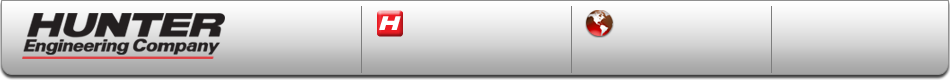 Hunter’s award-winning research and development team of mechanical electrical and software engineers is responsible for hundreds of patented and exclusive features that make Hunter products the most productive undercar service equipment available.  Since 1946, when Automotive Hall of Fame inductee Lee Hunter founded Hunter Engineering, the company has built a reputation for innovation and visionary leadership in the application of the newest technologies to automotive undercar service.  PRODUCTS / SERVICES OFFERED Hunter Engineering Company designs, manufactures and sells a wide range of passenger car and truck service equipment including:  wheel alignment systems, suspension and brake testing systems, wheel balancers, brake lathes, tire changers and vehicle lifts.BEST FEATURES Over 200 Service Representatives across North America.  Innovative products.WinAlign & Hawkeye technology in Hunter alignment systems.Smart Weight and Road Force technology in Hunter balancers.Codelink Steering Angle Sensor calibration  Training HOURS OF OPERATION Monday through Friday		 8:00am – 5:00pm CST MARKETS SERVED USA, Canada and International PRICING Being a member of TBC Corporation you receive the very best group pricing available and a full comprehensive line of equipment that you can trust.  WD/Blue +3%	If Dealer is financing/using payment termsWD/Blue	If Dealer is paying cash (Net 10 Days).HOW TO PLACE ORDERS To get pricing, information, features & benefits, financing options and place orders please contact the equipment specialists at TBC Equipment & Facilities at (866) 586-0300 or equipmentsales@tbccorp.com   PAYMENT TERMS Excellent financing options for franchisee Dealers are available!  Please contact the TBC Equipment & Facilities at (866) 586-0300 or equipmentsales@tbccorp.comTECHNICAL HOTLINE www.hunter.com  >   Contact Your Hunter Representative(314) 731-3020  WARRANTY AND LABOR CLAIMS For any warranty issues please contact: Hunter Engineering11250 Hunter DriveBridgeton, MO 63044(314)731-3020CONTACT INFORMATION Corporate Contact   Greg Dunkin – Vice President Key Account Sales Email: gdunkin@hunter.comPhone: (847) 420-2347 